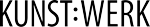 Der St.Pöltner Künstlerbund lädt ein zur Ausstellung kunstwerk:raum Vernissage am Do 6.9.2018 um 19:15 Uhr (geändert von 18:30) Ausstellungsdauer vom 7.9. - 7.10.2018, KUNST:WERK - Linzerstraße 16, 3100 St.Pölten Teilnehmende Künstler_innen: Eva Bakalar Edith Haiderer Herbert Kraus Evi Leuchtgelb Ingrid Loibl Crenguta Mitrofan Margaretha Weichhart-Antony Claudia Zawadil Kuratorin: Evi Leuchtgelb Für diese Ausstellung schenkten 8 Künstler_innen dem KUNST:WERK, als Raum an sich mit all seinen Spuren und seiner Geschichte, ihre Aufmerksamkeit. Ende Juni nutzten sie das, üblicherweise nur als Ausstellungsraum verwendet, KUNST:WERK für mehrere Tage als gemeinsames Atelier und Ausgangspunkt für Ideen und Umsetzung konkreter Arbeiten. Durch dieses gemeinsame Tun direkt vor und mit dem Ort entstanden Austausch und Kommunikation zwischen den Künstler_innen aber auch spezielle Werke, welche groß teils ohne viel Materialaufwand umgesetzt wurden, was wiederum ein wesentlicher Teil des, von Evi Leuchtgelb entwickelten, Ausstellungskonzeptes ist. Hauptaspekt dieses gemeinschaftlichen Arbeitens vor Ort war, so wenig wie möglich Materialien mitzubringen und nicht, wie üblich, zu Hause entstandene Kunstwerke im Raum aufzuhängen, sondern in Interaktion und gemeinsamem Austausch mit Kolleg_innen sowie dem Raum und seiner direkten Umgebung Ideen in konkrete Werke umzusetzen. Ähnlich Archäolog_innen begaben sich die Künstler_innen auf Spurensuche, legten Verborgenes frei, verarbeiteten bereits Sichtbares zu Neuem oder spielen mit Texturen, Farben und Formen. Machen Sie sich selbst ein Bild und besuchen Sie diese spannende Ausstellung! Infos unter:
http://www.stpoeltnerkuenstlerbund.at/kunstwerk/
http://www.stpoeltnerkuenstlerbund.at/blog/Download Fotos (Foto Leuchtgelb)   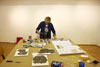 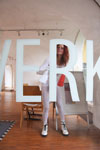 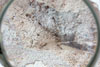 Ansprechpartner:
Evi leuchtgelb: contact@evileuchtgelb.at 
Ernest A. Kienzl: office@stpoeltnerkuenstlerbund.at 